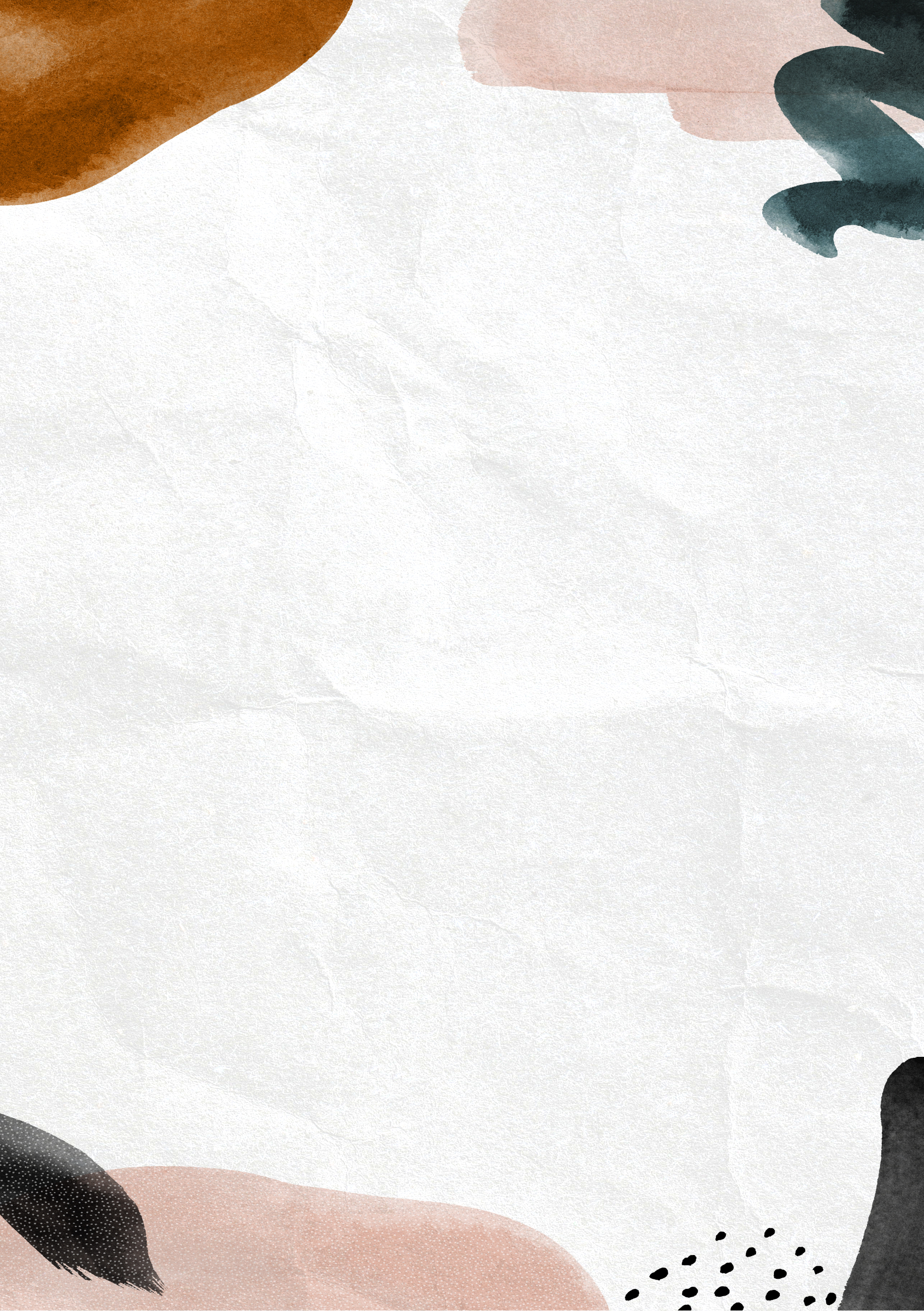 Weitere Personen (unter gleicher Adresse)Bei mehr Familienangehörigen bitte auf der Rückseite ergänzen.Übernachtung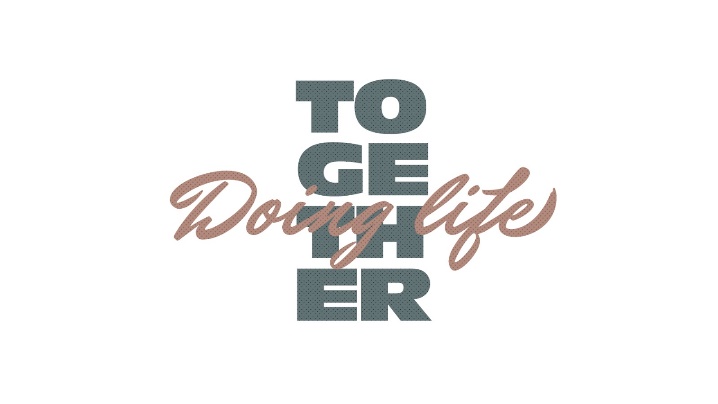 Reise	Finanzen Ich/wir bin/sind gerne bereit, den vollen Preis zu bezahlen (siehe Preise auf dem Flyer). Ich/wir bin/sind gerne bereit, einen Beitrag in Höhe von CHF __________ zu spenden, damit auch Gemeindemitglieder an dem Wochenende teilnehmen können, welche es sich finanziell nicht leisten könnten. Ich/wir nehme/nehmen gerne den subventionierten Preis in Anspruch (siehe Preise auf dem Flyer).Diejenigen, für die auch der subventionierte Preis ein Hindernis darstellt, können sich vertraulich an eine/n Pastor/in oder an das Sekretariat wenden. Ich/wir brauche/n finanzielle Unterstützung, bitte nehmt Kontakt mit mir/uns auf.Datum: __________________________________________Anmeldung Gemeindewochenende 9. bis 12. Mai 2024Anmeldung auch online möglich unter chruezpunkt.chVornameGeburtsdatumVegetarier (ja/nein)LebensmittelallergienWünsche für die Zimmereinteilung:Babybett im Zimmer benötigt? (bis 2. Jahre) JaGitter oder Rausfallschutz für das Stockbett benötigt? JaBabyphone vor Ort benötigt? (inklusive) JaMitfahrgelegenheit benötigt? JaAngebot für MitfahrgelegenheitAnzahl freie Plätze: _________Anreise und Rückreise mit einem Büsli gewünscht?(Preisliche Richtung CHF 50) Ja, Anzahl Personen: ________Ich bin bereit als Fahrer für das Büsli zu dienen und verfüge über die entsprechende Fahrerlaubnis D1. Ja   